LANGER PLAN ZUR KONTINUIERLICHEN VERBESSERUNG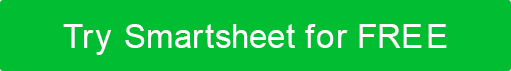 SCHWERPUNKTEHERAUSFORDERUNGENURSACHENANALYSETHEORIEN ZUR VERBESSERUNGBEREICH 1PUNKT 1PUNKT 2BEREICH 2PUNKT 1PUNKT 2BEREICH 3PUNKT 1PUNKT 2KOMMENTAREHERAUSFORDERUNG1HERAUSFORDERUNG2HERAUSFORDERUNG3KOMMENTAREANALYSE FÜR HERAUSFORDERUNGEN1ANALYSE FÜR HERAUSFORDERUNGEN2ANALYSE FÜR HERAUSFORDERUNGEN3KOMMENTAREVERBESSERUNG1VERBESSERUNG2VERBESSERUNG3KOMMENTAREVERZICHTSERKLÄRUNGAlle Artikel, Vorlagen oder Informationen, die von Smartsheet auf der Website bereitgestellt werden, dienen nur als Referenz. Obwohl wir uns bemühen, die Informationen auf dem neuesten Stand und korrekt zu halten, geben wir keine Zusicherungen oder Gewährleistungen jeglicher Art, weder ausdrücklich noch stillschweigend, über die Vollständigkeit, Genauigkeit, Zuverlässigkeit, Eignung oder Verfügbarkeit in Bezug auf die Website oder die auf der Website enthaltenen Informationen, Artikel, Vorlagen oder zugehörigen Grafiken. Jegliches Vertrauen, das Sie auf solche Informationen setzen, erfolgt daher ausschließlich auf Ihr eigenes Risiko.